MASS AND WEIGHTDefinition of Weight is a measure of the gravitational force exerted on an object times the object’s mass. Weight is measured using a scale and the SI unit of force is the newton (N).On Earth, gravitational force keeps objects from floating. The more mass an object has, the greater the gravitational force on the object and the greater the object’s weight.ExplainWould your weight be the same if you were able to weigh yourself on Jupiter or Earth’s moon? Explain why.___________________________________________________________________________________________________________________________________________________________________________________________________________________________________________________________Differences between Mass and WeightDensityDensity is defined as _______________ per unit _____________________. It is a measure of how tightly packed and how heavy the molecules are in an object.  Density is the amount of ___________within a certain ________________.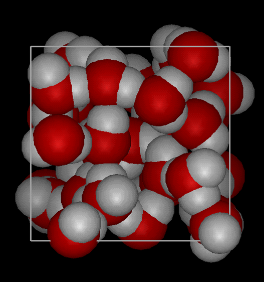 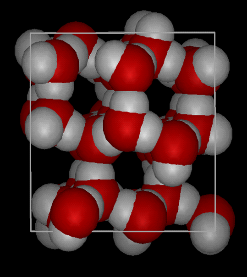 Answer the Questions Below__________________________________________________________________________________________________________________________________________________________________________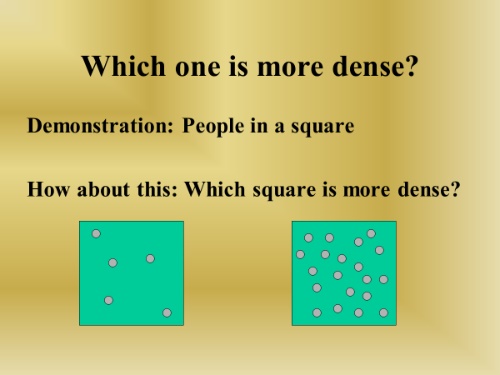 Answer the question below_____________________________________________________________________________________________________________________________________________________________________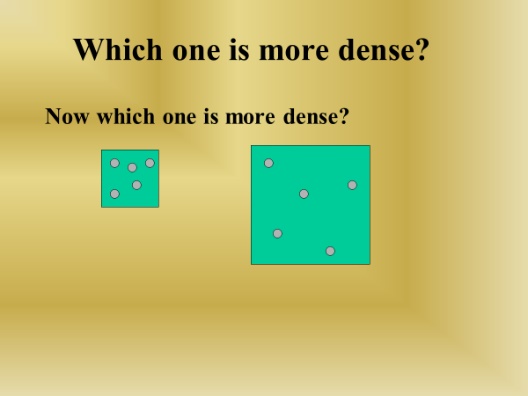 To Find Density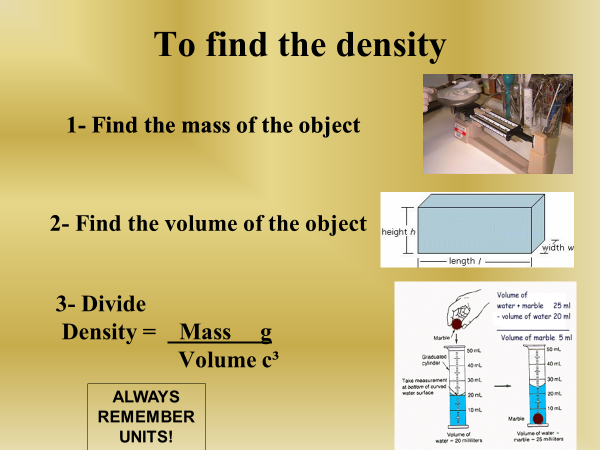 Practice  (Find the Density of the object below)If the mass of an object is 35 grams and it takes up 7 cm3 of space, calculate the density.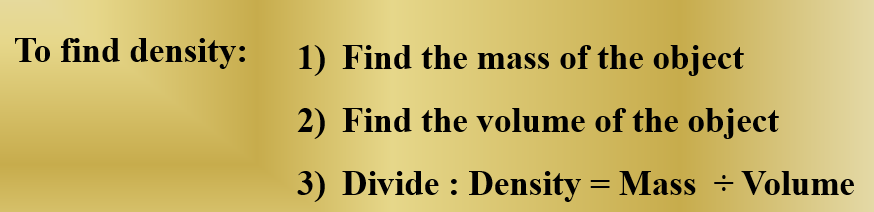                       MASSWEIGHT